Муниципальное дошкольное образовательное учреждение детский сад №37 г. Новочеркасск 2 занятие муниципальной опорной площадки20.01.2021 г.СООБЩЕНИЕ:Электронные образовательные ресурсы (ЭОР) в работе педагога: использование ЭОР в сети Интернет; создание ЭОР – педагогическая копилка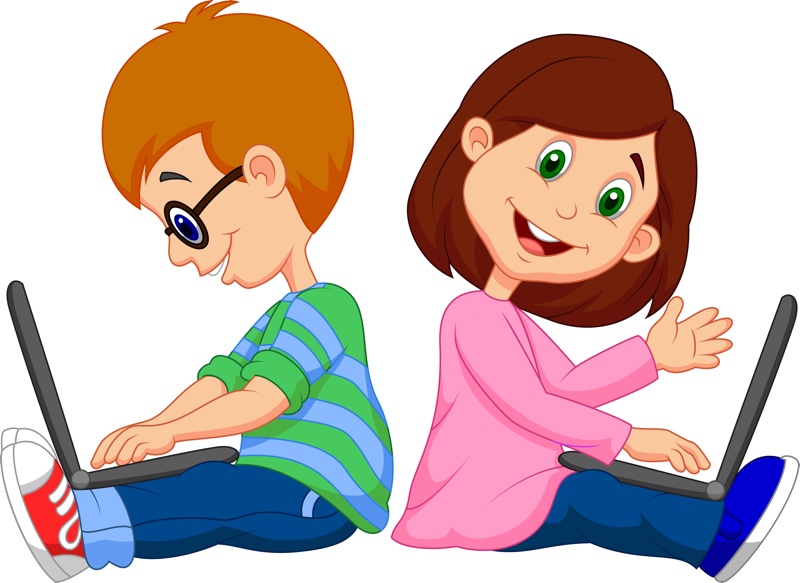 Подготовила Нистратова Н.А.педагог-психологЦель: повышение ИКТ компетентности педагогов ДОУ в работе с электронными образовательными ресурсами, формирование интереса к созданию педагогической копилки – банка ЭОР для практической деятельности с детьми, педагогами и родителями.Для успешной организации образовательного процесса с детьми в нашем дошкольном учреждении  активно внедряются и используются информационно- коммуникационные технологии и электронные образовательные ресурсы.Что такое электронные образовательные ресурсы (ЭОР)?Электронными образовательными ресурсами (ЭОР) называют учебные материалы, для воспроизведения которых используются электронные устройства. Федеральный образовательный портал: http://www.edu.ru/db/portal/sites/res_page.htmНаиболее современным и эффективным для воспроизведения ЭОР является компьютер.На данный момент русскоязычных сайтов, касающихся вопросов дошкольного воспитания и образования, в сети Интернет более 10 000.Эти ресурсы можно разделить на несколько типов:по виду источников статьи, книги, сказки, программы, рисунки, товары и т.п. по потребителю (для кого созданы): для руководителей, для воспитателей, для родителей, для детей. по производителю (кем созданы) государственные, региональные, муниципальные, детских садов, торговых фирм, научных и медицинских центров, отдельных специалистов и прочее. по цели создания: для управления системой образования, в коммерческих целях, для продвижения программы, продукции, для создания команды единомышленников и прочее. по темам.Классификация электронных образовательных ресурсов включает:Федеральный образовательный портал: http://www.edu.ru/db/portal/sites/res_page.htmтекстографические – самые простые из электронных образовательных ресурсов, отличающиеся от традиционных полиграфических учебников базой предъявления текстов и иллюстраций (материал предъявляется на экране компьютера, а не на бумажных носителях);гипертекстовые– с навигацией по тексту в виде гиперссылок, что позволяет получать пояснения встречающихся в тексте терминов и переходить в другие разделы текста;мультимедиа ЭОР – использующие технологию мультимедиа, позволяющую (одновременно воспроизводить на экране компьютера некоторую совокупность учебных объектов, представленных различными способами: графика, анимация, фото, видео,  звук).Применение компьютера в работе с детьми дошкольного возраста возможно и необходимо, так как  компьютер обладает рядом преимуществ:предъявление информации на экране компьютера в игровой форме вызывает у детей огромный интерес движение, звук, мультипликация надолго привлекают внимание ребенка;компьютер несет в себе образный тип информации, понятный дошкольникам;проблемные задачи, поощрение ребенка при их правильном решении самим   компьютером являются стимулом познавательной активности детей; компьютер предоставляет возможность индивидуализации обучения, так как ребенок сам регулирует темп и количество решаемых игровых задач;в процессе своей деятельности за компьютером дошкольник приобретает уверенность в себе, в том, что он многое может;компьютер позволяет моделировать такие жизненные ситуации, которые нельзя увидеть в повседневной жизни (полет ракеты, половодье, неожиданные и необычные эффекты);компьютер очень «терпелив», никогда не ругает ребенка за ошибки, а ждет, пока он сам исправит их.Сфера применения ЭОР в образовательной деятельности дошкольников весьма широка и разнообразна:в непосредственно образовательной деятельности, как часть занятия (наглядный, игровой, демонстрационный материал в зависимости от цели использования);в самостоятельной деятельности, как возможность закрепить ранее полученный материал, через использование компьютерных игр;в индивидуальной работе с детьми, опережающими сверстников в интеллектуальном развитии или отстающих от них для развития психических способностей, необходимых для интеллектуальной деятельности: восприятия, внимания, памяти, мышления, развития мелкой моторики;диагностическая и коррекционная работа.В своей практической деятельности вы можете использовать ЭОР, которыми делятся коллеги, в сети Интернет, но как показывает практика, вы все равно будете вносить свои коррективы, что-то изменять, что-то добавлять или убирать, опираясь на те, цели и задачи, которые вы ставите перед своими ребятами. А еще вы можете сами создавать ЭОР, так как многие из вас уже освоили программу Power Point и можете самостоятельно создавать презентации с использованием различных технических приемов.Так постепенно вы соберете свою педагогическую копилку ЭОР. В своей практической деятельности я достаточно часто использую презентации в работе не только с детьми, но и родителями и педагогами. Свои презентации я классифицировала следующим образом:банк картинок для презентаций здесь хранятся картинки, которые я использую для создания презентация, сначала это была просто папка с картинками, сейчас это папки, систематизированные по темам: овощи, фрукты, домашние/дикие животные, мебель, посуда, деревья, игрушки то есть, знакомые всем нам лексические темы.банк картинок демонстрационный материал здесь хранятся наглядный материал, картины, иллюстрации, модели, схемы и т.д.банк интерактивные плакаты для детей. Интерактивный плакат – это сложная, информативная, объемная презентация, созданная на основе гиперссылокбанк интерактивные плакаты для родителейбанк презентаций для педагогов это презентации с семинаров, консультаций, которые направлены на повышение психолого-педагогической компетентности педагогов в вопросах развития и воспитания дошкольников.банк презентаций для родителей это, как правило, материалы родительских собраний, тренингов, консультаций, семинаров-практикумов. Но в свете вновь сложившихся условий работы в дистанционном, удаленном формате работы от родителей, возникла необходимость создания презентаций для родителей в новом формате. Если раньше я использовала презентации, цель которых была иллюстрировать мою информацию, дополнять картинками, фотографиями, чтобы активизировать не только слуховой, но и визуальный канал восприятия информации родителями. Презентации нового формата предполагают самостоятельное получение и обработку информации родителями. Такие презентации содержат не только информацию, которую я хотела бы донести до родителей, но и содержат активные гиперссылки на источники сети Интернет, где родители могут глубже и более подробно познакомиться с данной информацией, ссылки на игровые задания с детьми позволят на практике отработать игровые приемы работы с детьми.банк презентаций диагностик и диагностического материалабанк презентаций игры на развитие эмоцийбанк презентаций игра на развитие психических процессов и эта папка уже систематизирована по направлениям:памятьвниманиемышлениевосприятиевоображениесенсорикаразвитие пространственных представленийразвитие временных представлений.Возможно, когда вы будете систематизировать свою педагогическую копилку ЭОР у вас возникнет необходимость внести какие то новые папки или сделать классификацию по возрасту или направлениям работы я поделилась своим опытом работы. Но хочу отметить, что недостаточно просто создать презентацию, необходимо еще знать цель ее использования, возрастную адресность, направленность (коррекционная или развивающая). Вы можете завести картотеку презентаций, которая будет содержать следующую информацию:1. Направление (по ОО, или работа с родителями, педагогами и т.д.)2. Тема презентации3. Расположение в вашем банке презентаций (папка, № в папке и т.д.)4. Возрастная группа5. Программное содержание или цель презентации6. Программа (ООП МБДОУ, АООП ДО)7. Возможности применения (фронтальные занятия, индивидуальная работа)Вы можете сделать такую картотеку, как в электронном виде, так и на бумажном носителе, а можно сделать первым слайдом в вашей презентации.Представление игровой презентации (ЭОР) из банка презентаций педагога-психолога.ПОЛЕЗНЫЕ  ИНТЕРНЕТ-РЕСУРСЫ:В сети Интернет имеется много чрезвычайно полезных для работников системы дошкольного образования ресурсов:http://doshvozrast.ru/index.htm  - «Воспитание детей дошкольного возраста в детском саду и семье»http://moi-detsad.ru/  - «Все для детского сада».http://lekoteka.ru/ - «Лекотека».http://beautiful.all.ru/Skazkihttp://hyaenidae.narod.ru/http://www.tale-store.ru/russkie-narodnye-skazki  - Русские народные сказкиhttp://detsad-kitty.ru/– «Детсад» - сайт для детей и взрослыхhttp://viki.rdf.ru/cat/bukvi_chtenie/http://festival.1september.ru/articles/subjects/32http://www.tvoyrebenok.ru/prezentacii_dlya_detey.shtmlhttp://www.deti-66.ru/forteachers/kindergarten.html  раздел детский садhttp://www.bedtimestory.ru/  коллекция аудио сказок http://classic.chubrik.ru/  портал классической музыки для детейhttp://www.murzilka.org/igrodrom/games/787/  журнал Мурзилка игрыhttp://razigrushki.ru   -  «РазИгрушки» - сайт для детей и их родителейhttp://www.kindereducation.com   – «Дошколёнок». Журнал для умных деток и их родителей